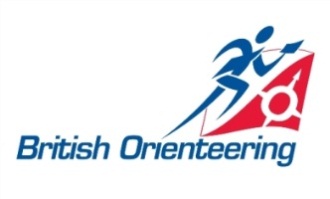 2015 Membership Form							The easiest way to join British Orienteering is via www.britishorienteering.org.uk. To get the most out of your membership and the orienteering community we recommend that you join your local club (and their Association) as well as British Orienteering. Most clubs organise training opportunities and social activities for their members so it is a great way to improve your orienteering skills and to make new friends.  You can find details of your nearest Club and Association and their membership fees by using the search facility on our website.  Contact Details:Fees Payable: (Club/Association fees can be obtained from the Club/Association or the National Office)How to Pay:Either join and pay online at www.britishorienteering.org.uk  or return this form with a cheque made payable to British Orienteering Scholes Mill, Old Coach Road, Tansley, Matlock, DE4 5FY
You may also pay by telephoning the National Office on 01629 583037.British Orienteering has two membership grades:Senior members (born in 1994 or earlier) - £5.00Junior members (born in 1995 or later) - £2.00Personal details of Members: (All members listed in this table must be resident at the same address)Personal details of Members: (All members listed in this table must be resident at the same address)Personal details of Members: (All members listed in this table must be resident at the same address)Personal details of Members: (All members listed in this table must be resident at the same address)ForenameSurnameGender (M/F)Date of BirthNumber of Senior Members:Number of Junior Members:Address:Address:Address:Postcode:Telephone:Mobile:Mobile:Email:Email:Email:Total British Orienteering Fee (Juniors £2/Seniors £5)Total British Orienteering Fee (Juniors £2/Seniors £5)Total British Orienteering Fee (Juniors £2/Seniors £5)Total British Orienteering Fee (Juniors £2/Seniors £5)Total British Orienteering Fee (Juniors £2/Seniors £5)Total British Orienteering Fee (Juniors £2/Seniors £5)££££Club Name:Club Name:Club Name:Club Name:Club Name:Club Name:Club Name:Club Name:Club Name:Club Name:Club Grade (Please circle):SeniorSeniorJuniorJuniorStudentStudentStudentStudentFamily GroupClub Fee: £Club Fee: £Club Fee: £Club Fee: £Club Fee: £Club Fee: £Club Fee: £Club Fee: £Club Fee: £Club Fee: £Association Name:Association Name:Association Name:Association Name:Association Name:Association Name:Association Name:Association Name:Association Name:Association Name:Association Grade (Please circle):Association Grade (Please circle):SeniorSeniorJuniorJuniorJuniorStudentFamily GroupFamily GroupAssociation Fee: £Association Fee: £Association Fee: £Association Fee: £Association Fee: £Association Fee: £Association Fee: £Association Fee: £Association Fee: £Association Fee: £TOTAL FEES PAYABLE: £TOTAL FEES PAYABLE: £TOTAL FEES PAYABLE: £TOTAL FEES PAYABLE: £TOTAL FEES PAYABLE: £TOTAL FEES PAYABLE: £TOTAL FEES PAYABLE: £TOTAL FEES PAYABLE: £TOTAL FEES PAYABLE: £TOTAL FEES PAYABLE: £DATA PRIVACY: British Orienteering is committed to safeguarding the privacy of your information. By “your information” we mean any information about you, which you or third parties provide to us. This policy relates to the privacy of your information and can be found at www.britishorienteering.org.uk.  The British Orienteering’s Privacy Principles outline our commitment to the secure and responsible handling of information about our members.DATA PROTECTION:  British Orienteering will, when asked, provide details relevant to your membership to your Club and/or Association. British Orienteering also shares details with online entry providers, event results providers and with Data Processing  Agencies working on behalf of British Orienteering. All such bodies to which your information is provided are required to sign a data sharing agreement with British Orienteering regulating the manner in which the privacy of your details is protected. Under no circumstances will British Orienteering provide your contact details to other external organisations. If you do not agree to British Orienteering using your membership’s details in this way please contact the National Office.